MEMORANDUMTo:		Honorable Catherine E. Pugh, Honorable Joan M. Pratt,		Mr. David Ralph, Mr. Rudy ChowFrom:		Bernard C. “Jack” YoungDate:		May 15, 2017Re:		Board of Estimates Agenda Items for May 17, 2017The items on the Board of Estimates Agenda for May 17, 2017 are to be assigned as follows:ROUTINE AGENDA ITEMS: (To be acted upon collectively)NON-ROUTINE AGENDA ITEMS: (To be acted upon individually)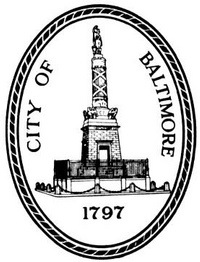 Bernard C. “Jack” YoungPresident,Baltimore City Council100 N. Holliday Street, Room 400  Baltimore, Maryland 21202410-396-4804  Fax: 410-539-0647P1-2BOARDS AND COMMISSIONS1. Prequalification of Contractors2. Prequalification of Architects and EngineersP3-4Law Department – Settlement Agreement and ReleaseP5-6	Baltimore Development Corporation – Office Lease AgreementP7-9EXTRA WORK ORDERSP10Department of Real Estate – DeedP11Department of Real Estate – Agreement of SaleP12-13Department of Real Estate – Agreement of SaleP14Space Utilization Committee - Transfer of JurisdictionP15-22Department of Housing and Community Development – HOME Investment Partnerships Loan P23-24Department of Housing and Community Development – Land Disposition Agreement P25Mayor’s Office of Human Services – AgreementsP26-27OPTIONS/CONDEMNATION/QUICK-TAKESP28Department of Planning – Report on Previously Approved Transfers of FundsP29-30Parking Authority of Baltimore City (PABC) – Parking Facility Rate Adjustment P31-32Parking Authority of Baltimore City (PABC) – Parking Facility Rate AdjustmentP33-34Parking Authority of Baltimore City (PABC) – Maintenance Agreement P35-37TRANSFERS OF FUNDSP38-40Mayor’s Office of Employment Development (MOED) – Agreements and Amendments to AgreementsP41-42Mayor’s Office of Employment Development (MOED) – First Amendment to Agreement P43Mayor’s Office of Employment Development (MOED) – First Amendment to Agreement P44-45Mayor’s Office of Employment Development (MOED) – Second Amendment to Agreement P46-49Health Department – Agreements, Amendment to Agreement andRatification of an AgreementP50Department of Public Works Office of Engineering and Construction – Expenditure to Pay Agreement P51Department of Public Works Office of Engineering and Agreement – Partial Release of Retainage P52-56INFORMAL AWARDS, RENEWALS, INCREASES TO CONTRACTS AND EXTENSIONSP57Department of Transportation – Memorandum of UnderstandingP58Department of Transportation – Memorandum of UnderstandingP59Department of Transportation - Developer’s Agreement No. 1503P60-61Department of Transportation – Task AssignmentP62-63Department of Transportation – Task AssignmentP64-65Department of Transportation – Task AssignmentP66Department of Transportation – Minor Privilege Permit ApplicationsP75-79RECOMMENDATIONS FOR CONTRACT AWARDS/REJECTIONSP81-124Department of Finance – Revised Administrative Manual Policies –AM 413-00 through AM 413-70P125-128TRAVEL REQUESTSP129-131Department of Public Works/Office of Engineering and Construction – Amendment No. 1 to Agreement P132PROPOSALS AND SPECIFICATIONSANNOUNCEMENT OF BIDS RECEIVED AND OPENING OF BIDS, AS SCHEDULEDP67-68Department of Transportation – AgreementP69-71Department of Transportation – AgreementP72-74Department of Transportation – AgreementP80Bureau of Purchases - Acceptance of Technical Proposals and Opening of Price Proposals